Об итогах районного этапа Всероссийского конкурса юных чтецов «Живая классика - 2023»       В целях повышения интереса к чтению у школьников и на основании Положения о проведении регионального этапа Всероссийского конкурса юных чтецов «Живая классика - 2023», в Грязинском муниципальном районе с 30.11.2022 года по 21.03.2023 года было организовано проведение районного этапа Всероссийского конкурса юных чтецов «Живая классика - 2023».                                                                             В районном этапе приняли участие 11 конкурсантов  5-11 классов - победителей школьных этапов из следующих образовательных учреждений: школ №№ 1, 3, 4, 5, д. Кубань, п. свх. Песковатский.       Выступления участников оценивались по следующим критериям: выбор текста произведения, способность оказывать эстетическое, интеллектуальное и эмоциональное воздействие на слушателей, грамотная речь, дикция, расстановка логических ударений, пауз.       На основании решения жюри и в соответствии с Положением о проведении районного этапа Всероссийского конкурса юных чтецов «Живая классика - 2023» ПРИКАЗЫВАЮ:       1. Признать победителями и призёрами конкурса и наградить Почётными грамотами отдела образования администрации Грязинского муниципального района Липецкой области следующих участников:1 место - Новосадов Никита, обучающийся МБОУ ООШ п. свх. Песковатский, педагог Веретенникова Елена Владимировна;2 место - Погорнила Николай, обучающийся МБОУ СОШ № 1, педагог Горюнова Светлана Викторовна;3 место - Ненахова Алина, обучающаяся МБОУ гимназия № 3, педагог Харлова Светлана Сергеевна.       2. За высокую подготовку победителей  и призёров наградить Почётными грамотами отдела образования администрации Грязинского муниципального района Липецкой области следующих педагогов:- Веретенникова Елена Владимировна, педагог МБОУ ООШ п. свх. Песковатский;- Горюнова Светлана Викторовна, педагог МБОУ СОШ № 1;- Харлова Светлана Сергеевна, педагог МБОУ гимназия № 3.       3. Победителей и призёров районного этапа конкурса направить для участия в региональном этапе Всероссийского конкурса юных чтецов «Живая классика - 2023» в установленные сроки, согласно регионального Положения.      4. Кураторам школьного этапа вручить дипломы всем участникам, победителям классных, школьных, районных этапов, педагогам, подготовившим конкурсантов и победителей, членам жюри соответствующего этапа Всероссийского конкурса юных чтецов «Живая классика - 2023». Дипломы размещены в личном кабинете куратора на официальном сайте www.youngreaders.ru.Начальник отдела образования                                                                        А. Ю. Васильева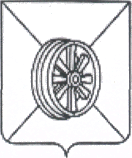 АДМИНИСТРАЦИЯ  ГРЯЗИНСКОГОМУНИЦИПАЛЬНОГО  РАЙОНАОТДЕЛ      ОБРАЗОВАНИЯП Р И К А З21.03.2023 г.                      № 189г. Грязи